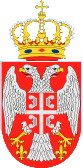 Република СрбијаГрад КрагујевацГрадска управа за финансије и јавне набавкеБрој: 112-2387/2023Дана:24. августа 2023.годинеКрагујевацВршилац дужности начелника Градске управе за финансије и јавне набавке, на основу члана 4. став 8. а у вези члана 90. Закона о запосленима у аутономним покрајинама и јединицама локалне самоуправе (''Службени гласник Републике Србије'' број: 21/16, 113/17, 95/18, 113/17-др.закон, 95/18-др.закон, 86/19-др.закон, 157/20-др.закон, 114/21 и 123/21-др.закон) и члана 31. став 2. тачка 14. Одлуке о организацији Градских управа града Крагујевца (''Службени лист града Крагујевца'', број 37/21-пречишћен текст и 14/23), донoсиР Е Ш Е Њ ЕУ Градске управе за финансије и јавне набавке, упражњено извршилачко радно место Ликвидатор, неће се  попуњавати преузимањем службеника.2.  Ово решење објавити на огласној табли органа Града и интернет презентацији града   Крагујевца: www.kragujevac.ls.gov.rsО б р а з л о ж е њ е       Правни основ за доношење овог решења садржан је у одредбама члана 4. став 8. Закона о запосленима у аутономним покрајинама и јединицама локалне самоуправе (''Службени гласник Републике Србије'' број:21/16, 113/17, 95/18, 113/17-др.закон, 95/18-др.закон, 113/17-др.закон, 95/18-др.закон, 86/19-др.закон, 157/20-др.закон, 114/21 и 123/21-др.закон, у даљем тексту: Закон), којим је прописано да за службенике и намештенике у јединицама локалне самоуправе, права и дужности у име послодавца, врши начелник градске или општинске управе ако је образована као јединствен орган, односно начелник управе за поједине области, или начелник управе градске општине, односно руководилац који руководи службом или организацијом.       Разлог за доношење овог решења садржан је у одредбама члана 90. Закона, којим је утврђено да ако интерни конкурс није успео, послодавац може одлучити да радно место попуни преузимањем службеника.       Имајући у виду да у Градској управи за финансије и јавне набавке, интерни конкурс није успео, што је утврђено решењем вршиоца дужности начелника Градске управе број: 111-39/23 XXVI од 24. августа 2023.године, упражњенo извршилачко радно место Ликвидатор, неће се попуњавати преузимањем службеника запослених у аутономним покрајинама и јединицама локалне самоуправе.     У складу са одредбама члана 93. Закона и члана 11. Уредбе о спровођењу интерног и јавног конкурса за попуњавање радних места у аутономним покрајинама и јединицама локалне самоуправе (''Службени гласник Републике Србије'', број 95/16 и 12/22)  попуњавање радног места вршиће се спровођењем јавног конкурса.                                                                                         ВД НАЧЕЛНИКА,        Милијана Ратковић